 
Tel.:  
Web:  	E-mail: 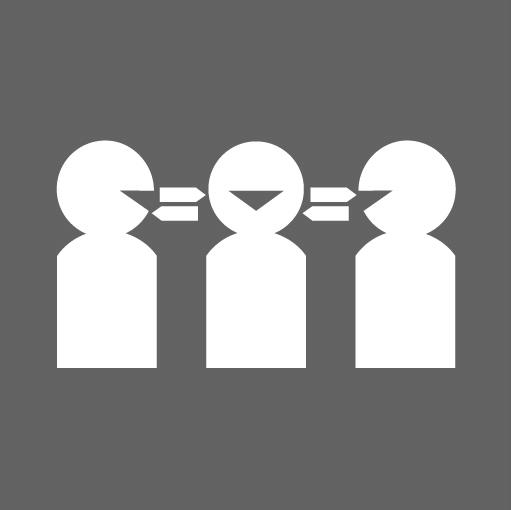 Hai bisogno di un interprete?
 Chiama: 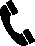 Gentile  , Perché ti contattiamo?Ti scriviamo per confermarti che sei in lista d’attesa per un intervento chirurgico programmato e che la classe di priorità per l’intervento chirurgico è stata modificata. Sei in lista d’attesa per l’intervento  presso , .  Al momento del primo inserimento nella lista d’attesa per gli interventi chirurgici programmati ti era stata assegnata la classe di priorità . Ti scriviamo per informarti che la classe di priorità è stata modificata in  perché .  Ciò significa che il termine consigliato per l’intervento è di  giorni.Cosa succede ora?Sei ancora in lista d’attesa per un intervento chirurgico programmato e, se non ci sono stati altri cambiamenti, non è necessario che tu risponda a questa comunicazione. Cosa succede se le tue condizioni cambiano?La tua salute è importante per noi. Se le tue condizioni di salute cambiano mentre sei in attesa dell’intervento chirurgico, consulta il tuo medico di base (GP) o chiama   al numero .Chiama   al numero  se:hai domande sulla lista d’attesa per gli interventi chirurgici programmati o sulla pianificazione dell’intervento chirurgico;decidi di non sottoporti all’intervento chirurgico; hai già subito l’intervento in un altro ospedale;devi modificare i tuoi recapiti;hai impegni personali o di lavoro e quindi non potrai sottoporti all’intervento chirurgico durante tale periodo; devi comunicarci eventuali periodi di tempo in cui non sei disponibile per l’intervento chirurgico, ad esempio a causa di impegni personali o di lavoro. Vi sono dei limiti di tempo per posticipare l’intervento chirurgico, che sono descritti nella scheda informativa.Cordiali saluti